FEE Appraisal Experience Log Instructions For all appraisal assignments as of January 1, 2015The Experience Log is an Excel spreadsheet. Your computer must have the Microsoft Excel program installed in order to complete the spreadsheet.Cover SheetApplicant Information (Top section)Type your name and Appraiser numberSign and date your log when submitted to the Division of Real EstateSupervisor Information (Middle section)Type supervisor name and license number (use one line per supervisor)Have supervisor(s) sign the log when submitted to the Division of Real EstateSummary of hours (Bottom section)You don’t need to do anything here. This section will automatically calculate based on what is entered on the experience logs.Experience log (Appendix 1 is for Residential Hours, Appendix 2 is for Commercial Hours)Supervisor Signature and Date Supervisor must sign and date each pageIt is recommend to have supervisor sign on a frequent basisSupervisor Enter supervisor initialsFile #Enter your appraisal file numberReport DateEnter the date of report (may be different from the inspection and effective date)ClientEnter the name of the clientSubject AddressEnter address including cityIf the property has no address, enter abbreviated legal description or county-issued parcel number.Property typeThese are listed on the top left of the experience log and are as follows:1 Single Family2 Condo3 2-4 Unit4 Commercial5 Industrial6 Agricultural7 Land8 OtherRule #Choose a rule from the dropdown list. If you don’t know which rule to use, click on the tab at the bottom of the sheet that says “Rules”.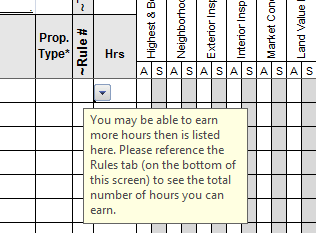 Hours	Depending on which rule you selected, the hours may automatically populated. Please note that you may be able to enter more hours than is listed here. The number listed here is the MINIMUM amount of hours you can earn. Please look at the “Rules” tab (located at the bottom of the sheet) to see how many hours you can earn. Keep in mind that you should only be claiming the amount of hours you have actually worked (up to the maximum hours allowed).  Appendix 1 Specific tasks completed (The 12 columns on the right of the experience log)If you are using rules A, C, E or G  you must fill out these columns to calculate your hours.The applicant will use each column labeled with an “A”Go through the list of specific tasks and put an “x” on the column that you completed that task. The computer will automatically enter the allowable hours based on the tasks you enter.If you needed a supervisor on this assignment, fill in the “S” column with what the supervisor accomplished.If the supervisor had Primary Responsibility, put “P”If the supervisor Co-Appraised, put “C”If the supervisor only Reviewed and Approved, put “R”Appendix 2You do not need to complete the specific tasks completed list